Opracowała: Alina PawelecDane kontaktowe: tel. 508107535e-mail: alapawelec@wp.plTechnika i bezpieczeństwo w gastronomii
klasa I B. sz. I stopniadata realizacji: 25.05.2020Temat: Wentylacja w zakładzie gastronomicznym.Zadania do wykonania:Przeczytaj tekst ze stron 222-223 (załącznik nr 3).Przerysuj tabelę ze strony 223.Proszę przesłać na maila wykonane zadanie. Na tej podstawie wystawię oceny. Powodzenia!Załącznik nr 3, strona 1: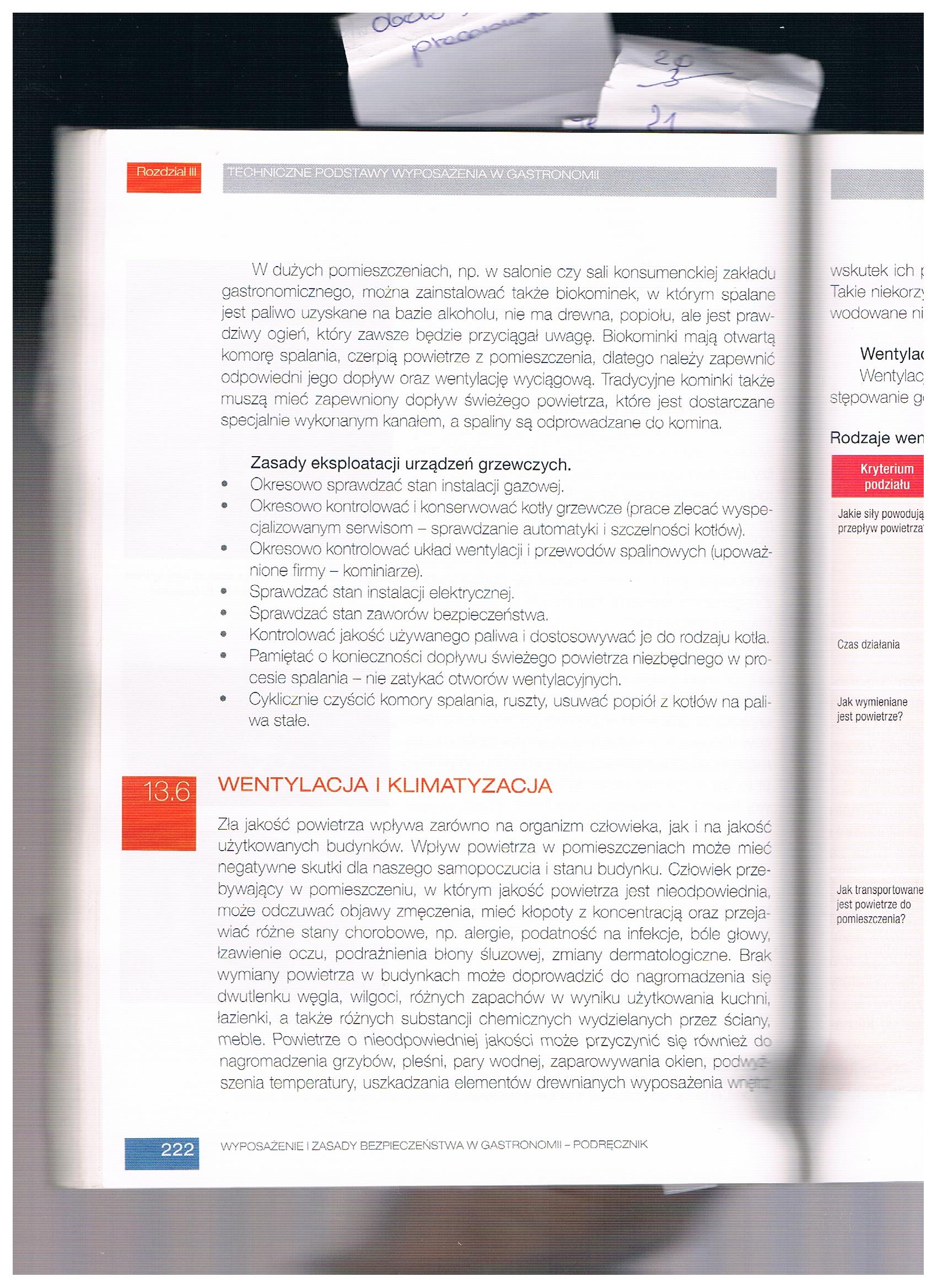 Załącznik nr 3, strona 2: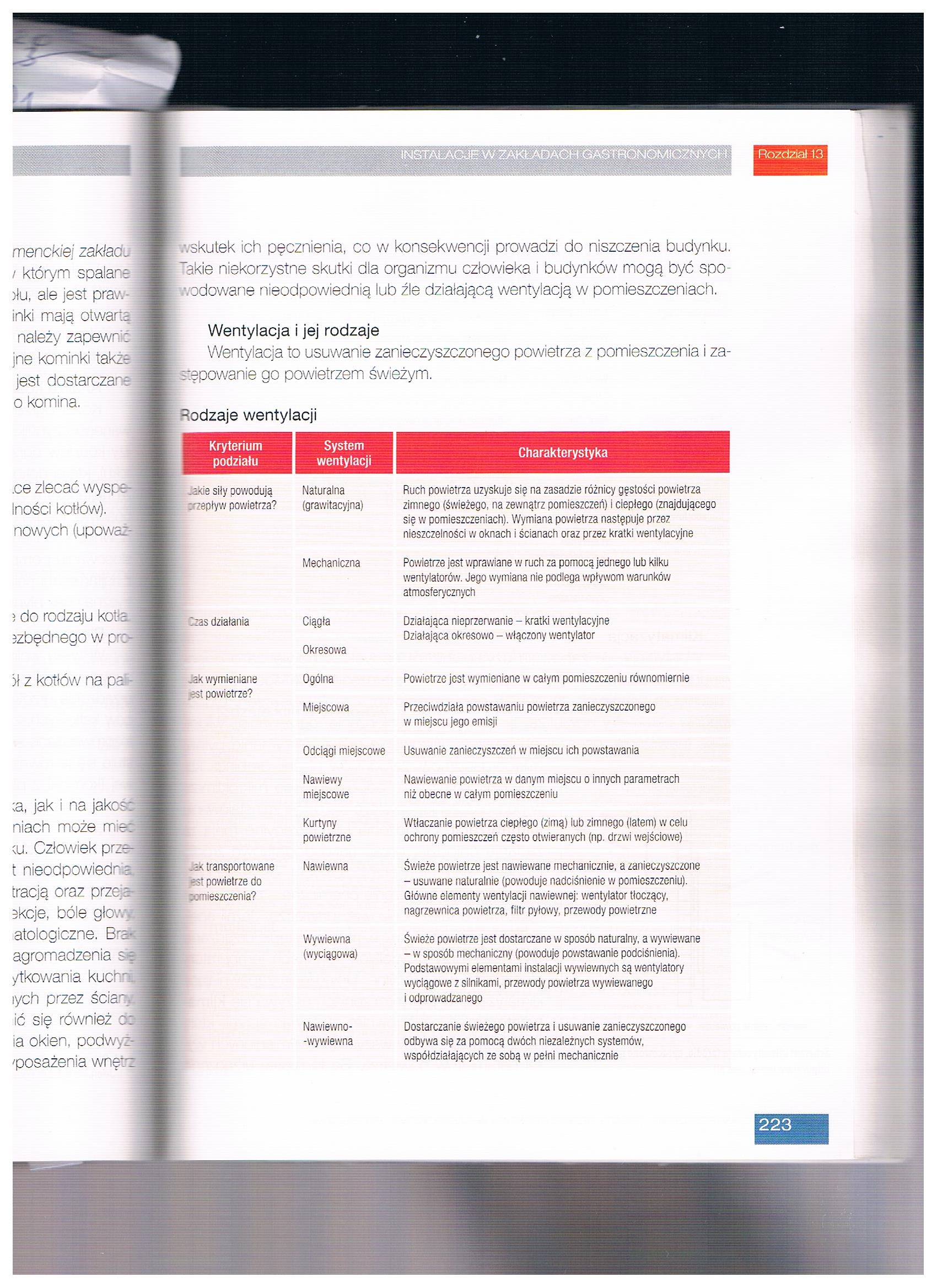 Opracowała: Alina PawelecDane kontaktowe: tel. 508107535e-mail: alapawelec@wp.plTechnika i bezpieczeństwo w gastronomii
klasa I B. sz. I stopniadata realizacji: 29.05.2020Temat: Klimatyzacja.Zadania do wykonania:Przeczytaj tekst ze stron 224-226 (załącznik nr 4).Przepisz do zeszytu tekst zaznaczony ołówkiem ze stron 225-226.Proszę przesłać na maila wykonane zadanie. Na tej podstawie wystawię oceny. Powodzenia!Załącznik nr 4, strona 1: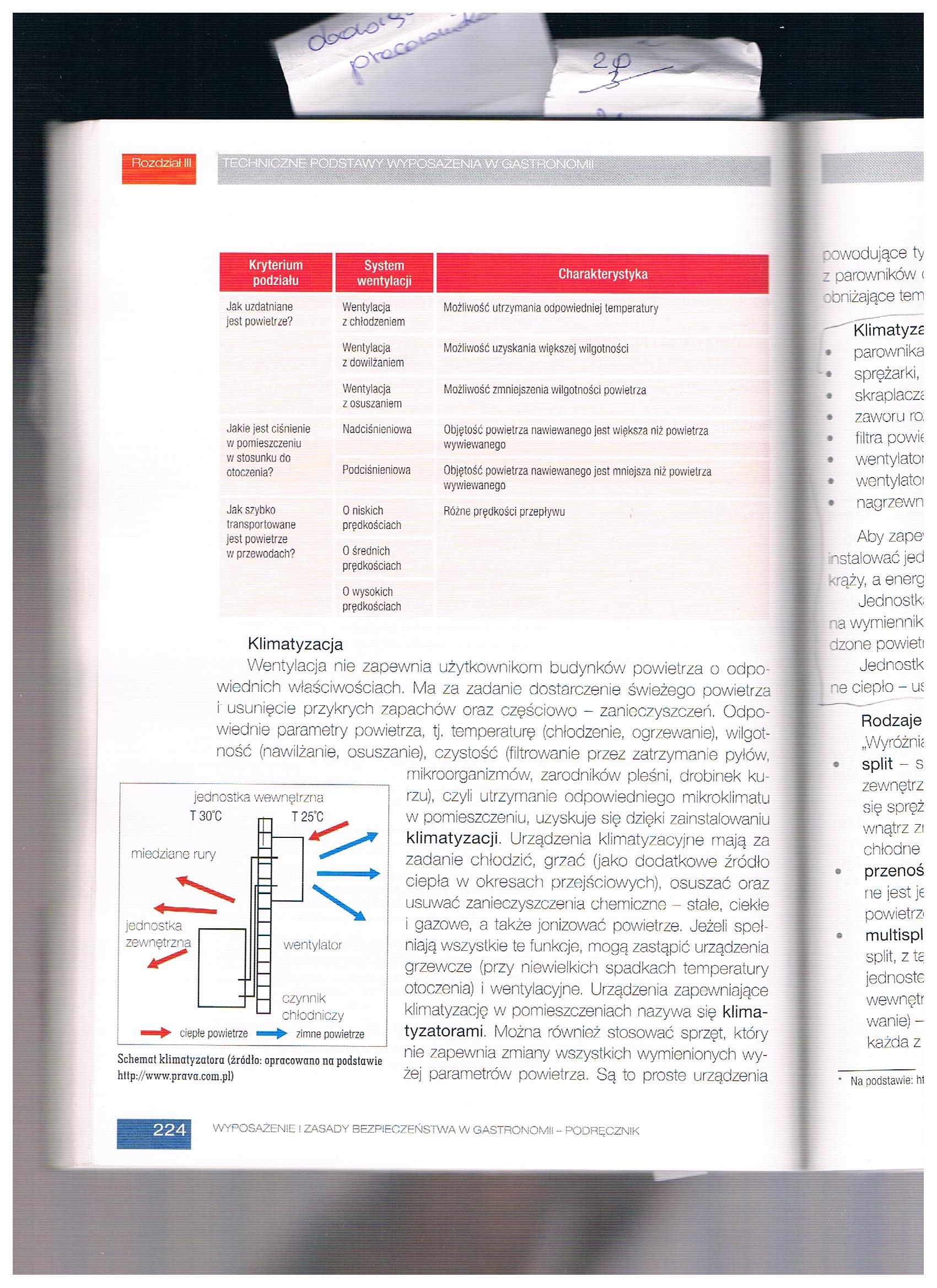 Załącznik nr 4, strona 2: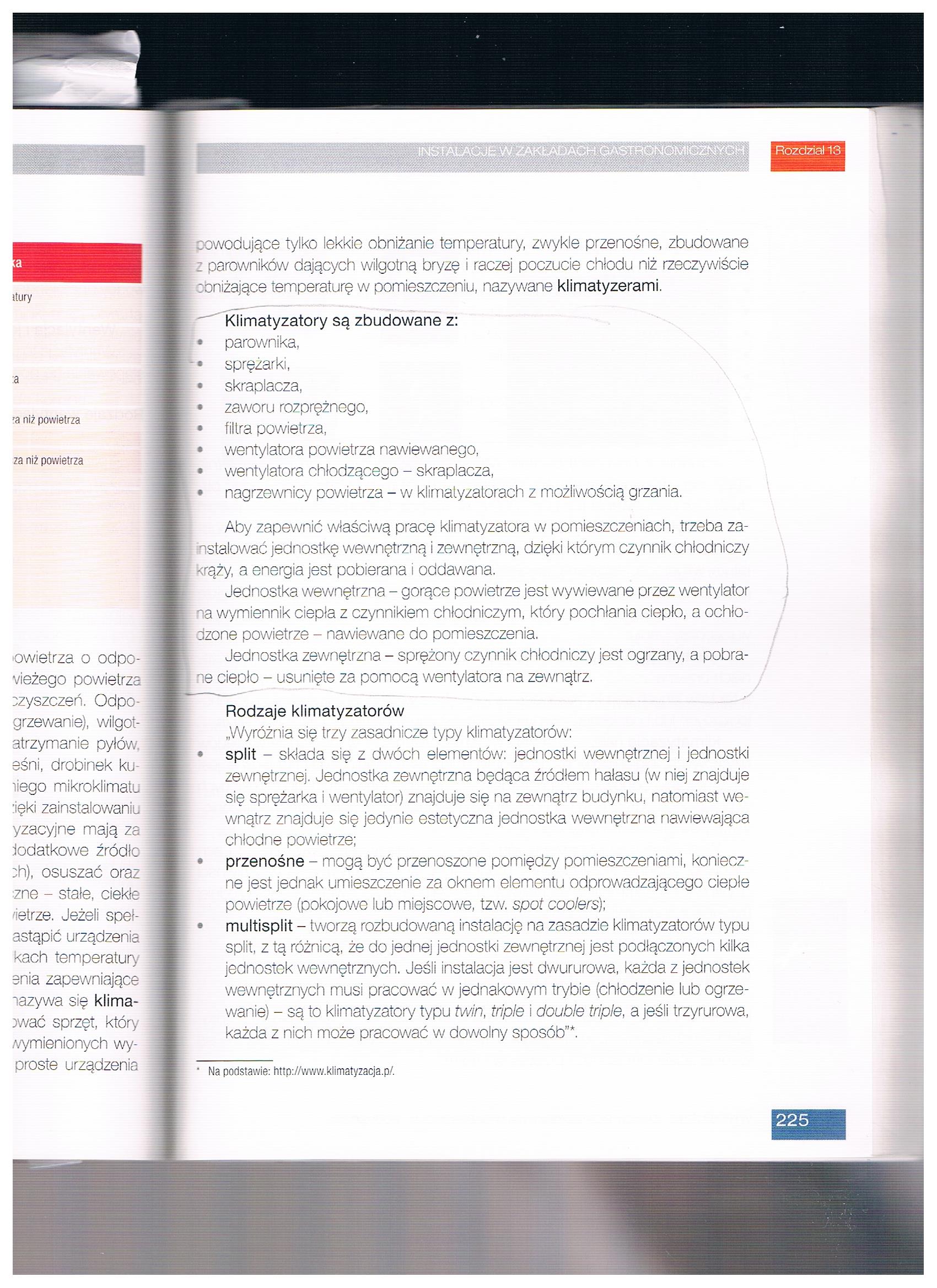 Załącznik nr 4, strona 3: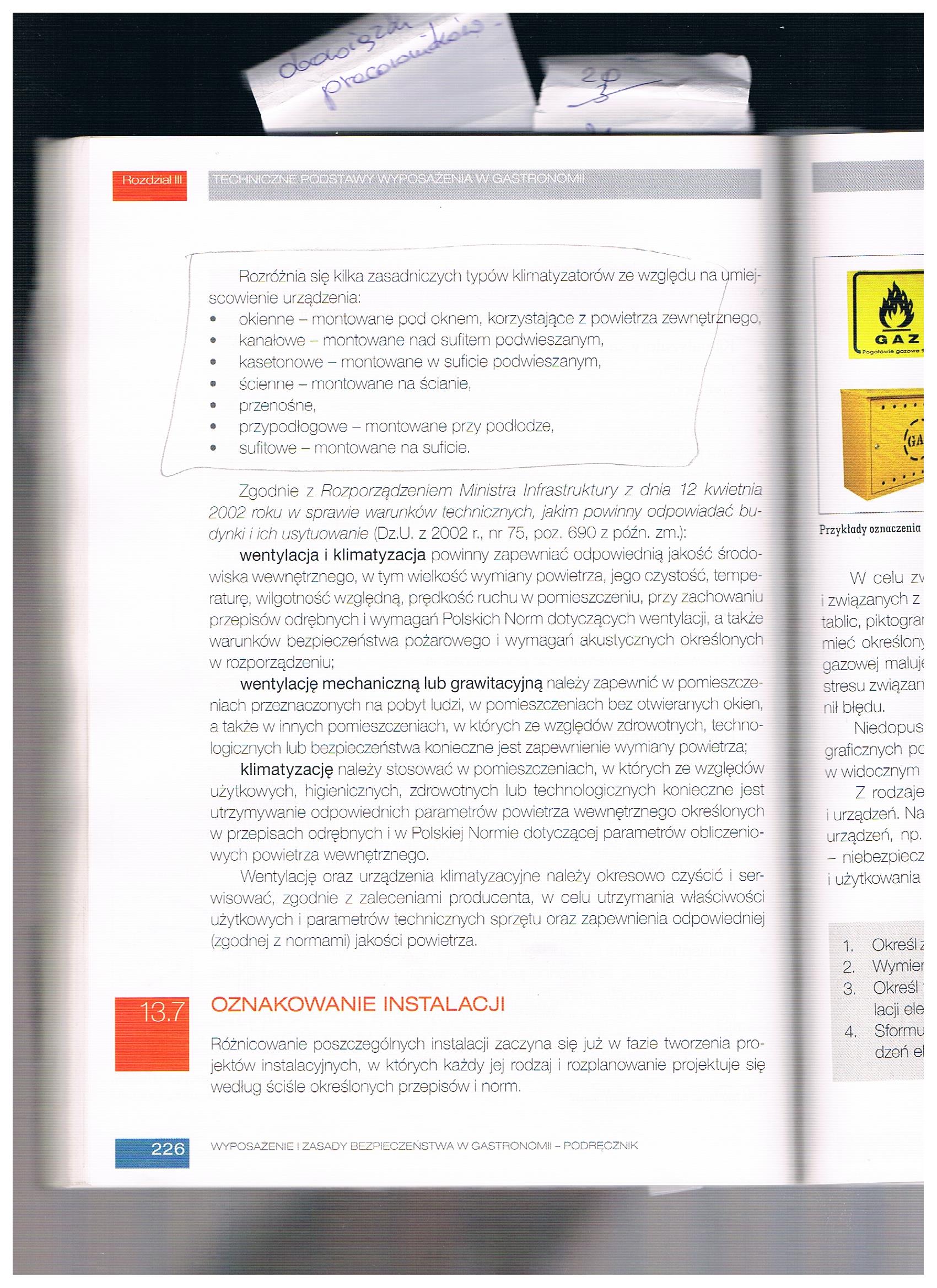 